http://www.USScouts.Org     •     http://www.MeritBadge.Org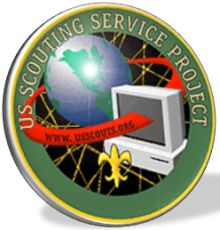 Please submit errors, omissions, comments or suggestions about this workbook to: Workbooks@USScouts.OrgSend comments or suggestions for changes to the requirements for the Nova Award to: Program.Content@Scouting.Org1.	Choose A or B or C and complete ALL the requirements.	A.	Watch about three hours total of engineering -related shows or documentaries that involve motion or motion-inspired technology.Then do the following:	1.	Make a list of at least five questions or ideas from the show(s) you watched.2.	Discuss two of the questions or ideas with your counselor. 	B.	Read (about three hours total) about motion or motion-inspired technology.Then do the following:1.	Make a list of at least two questions or ideas from each article2.	Discuss two of the questions or ideas with your counselor.	C	Do a combination of reading and watching (about three hours total).Then do the following:1.	Make a list of at least two questions or ideas from each article or show..2.	Discuss two of the questions or ideas with your counselor.2.	Complete ONE merit badge from the following list. (Choose one that you have not already used toward another Nova award.) 	Archery		Electronics		Railroading	Aviation		Engineering		Rifle Shooting	Composite Materials		Inventing		Robotics	Drafting		Model Design and Building		Shotgun ShootingAfter completion, discuss with your counselor how the merit badge you earned uses engineering.3.	Do ALL of the following.A.	Make a list or drawing of the six simple machines.B.	Be able to tell your counselor the name of each machine and how each machine works.C.	Discuss the following with your counselor:1.	The simple machines that were involved with the motion in your chosen merit badge (Hint: Look at the moving parts of an engine to find simple machines.)2.	The energy source causing the motion for the subject of your merit badge3.	What you learned about motion from earning your merit badge4.	Choose A or B and complete ALL the requirements.	A.	Visit an amusement park.		Then discuss the following with your counselor:	1.	The simple machines present in at least two of the rides	2.	The forces involved in the motion of any two rides	B.	Visit a playground.		Then discuss the following with your counselor:1.	The simple machines present in the playground equipment2.	The forces involved in the motion of any two playground fixtures5.	Do the following:	A.	On your own, design one of the following and include a drawing or sketch: an amusement park ride OR a playground fixture OR a method of transportation.	B.	Discuss with your counselor:	1.	The simple machines present in your design	2.	The energy source powering the motion of your creation6.	Discuss with your counselor how engineering affects your everyday life.Important excerpts from the ‘Guide To Advancement’, No. 33088:Effective January 1, 2012, the ‘Guide to Advancement’ (which replaced the publication ‘Advancement Committee Policies and Procedures’) is now the official Boy Scouts of America source on advancement policies and procedures.[ Inside front cover, and 5.0.1.4 ]  — Unauthorized Changes to Advancement ProgramNo council, committee, district, unit, or individual has the authority to add to, or subtract from, advancement requirements. (There are limited exceptions relating only to youth members with disabilities. For details see section 10, “Advancement for Members With Special Needs”.)[ Inside front cover, and 7.0.1.1 ] — The ‘Guide to Safe Scouting’ AppliesPolicies and procedures outlined in the ‘Guide to Safe Scouting’, No. 34416, apply to all BSA activities, including those related to advancement and Eagle Scout service projects. [Note: Always reference the online version, which is updated quarterly.][ 7.0.3.1 ] — The Buddy System and Certifying CompletionYouth members must not meet one-on-one with adults. Sessions with counselors must take place where others can view the interaction, or the Scout must have a buddy: a friend, parent, guardian, brother, sister, or other relative —or better yet, another Scout working on the same badge— along with him attending the session. When the Scout meets with the counselor, he should bring any required projects. If these cannot be transported, he should present evidence, such as photographs or adult certification. His unit leader, for example, might state that a satisfactory bridge or tower has been built for the Pioneering merit badge, or that meals were prepared for Cooking. If there are questions that requirements were met, a counselor may confirm with adults involved. Once satisfied, the counselor signs the blue card using the date upon which the Scout completed the requirements, or in the case of partials, initials the individual requirements passed.[ 7.0.3.2 ] — Group InstructionIt is acceptable—and sometimes desirable—for merit badges to be taught in group settings. This often occurs at camp and merit badge midways or similar events. Interactive group discussions can support learning. The method can also be attractive to “guest experts” assisting registered and approved counselors. Slide shows, skits, demonstrations, panels, and various other techniques can also be employed, but as any teacher can attest, not everyone will learn all the material.There must be attention to each individual’s projects and his fulfillment of all requirements. We must know that every Scout —actually and personally— completed them. If, for example, a requirement uses words like “show,” “demonstrate,” or “discuss,” then every Scout must do that. It is unacceptable to award badges on the basis of sitting in classrooms watching demonstrations, or remaining silent during discussions. Because of the importance of individual attention in the merit badge plan, group instruction should be limited to those scenarios where the benefits are compelling.What was watched?DateStart TimeDuration1.1.1.2.2.2.3.3.3.4.4.4.5.5.5.1.1.1.1.1.1.1.2.2.2.2.2.2.2.What was read?DateStart TimeDuration1.1.1.2.2.2.1.1.1.1.1.1.1.2.2.2.2.2.2.2.What was watched or read?DateStart TimeStart TimeDurationDuration1.1.1.2.2.2.1.1.1.1.1.1.2.2.2.2.2.2.1.2.3.4.5.6.NameHow it works1.1.1.2.2.2.3.3.3.4.4.4.5.5.5.6.6.6.1.1.1.1.1.1.1.1.2.2.2.2.2.2.2.2.1.1.1.1.1.1.2.2.2.2.2.2.1.1.1.1.1.1.1.1.2.2.2.2.2.2.2.2.